АвторВалентина Иерусалимова, доктор-психотерапевт. Автор образовательно-терапевтического курса «Азбука психологического здоровья». Создатель игры самопознания РАЙЯВИ. Писатель и публицист. Ведущая одноименного ютуб канала. В партнерстве с неповторимым туристическим комплексом Мариинские Избы реализует свой уникальный проект «Пробуди своих Богинь». Данная площадка также является официальной базой выездных игр трансформационный игры РАЙЯВИ.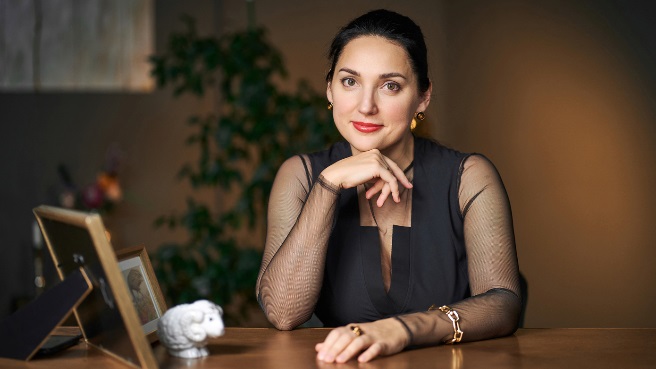 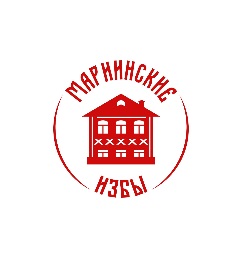 Игра самопознания РАЙЯВИ (или экспресс психотерапия)Авторская игра от доктора психотерапевта Валентины Иерусалимовой аналогов которой просто нет.Это не игра в привычном ее понимании. Это реальный и практичный способ проанализировать и прожить свой путь. Осознать, где вы сейчас находитесь и почему. Понять, на что стоит обратить внимание и куда следовать дальше, чтобы достичь желаемого.Ни одна клетка, задание или события в процессе, не будут случайными. Все они будут для Вас и о Вас! И если Вам достанет готовности внимательно вдумываться и вслушиваться в суть происходящего, то Вы обнаружите ответы на многие вопросы.В завершении Вы получите четкую инструкцию, что необходимо делать для того, чтобы переменить Вашу жизнь к лучшему.Не упустите возможность, за ОДИН день Получить СВОЙ код от РАЯ!Старт набора участников, совсем скоро!!!Лист ожидания открыт.Контактная информацияТелефон +7 982 626 8386 (WhatsApp, вайбер, телеграм)Телеграмм t.me/dr_ierusalimovaЮтуб @dr.ierusalimovaСайт psygraf.ruИнстаграм @dr.ierusalimovaВК @dr.ierusalimova